alha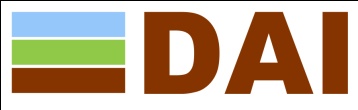 USAID Philippines FPI Project Grant ApplicationTechnical Proposal ContentProblem Analysis (2 pages max)Project Objectives (1 page max)Proposed Methodology (5 pages max)Implementation Plan (2 pages max)Success Indicators (1 page max)Project Team Composition (List of Names/ Roles/ 1 page resume for each team member)Dissemination Plan (2 pages max)Budget Narrative (1 page max)PROJECT SUMMARYPROJECT SUMMARYProject Title:Project Objectives:Proposed Sites for Project Implementation:List of Project Team Members and RolesSuccess Indicators:Total Project Cost: (Php)APPLICANT PROFILEAPPLICANT PROFILEOrganizationAddressContact DetailsTelephoneFaxEmailName of Authorized Signatory for the Organization/ PositionType of Organization(Non-government, Academic, Non-profit, Cooperative, Foundation, etc.)Legal Registration Number(SEC/ TIN/ CDA)  Date and Year of RegistrationDoes your organization have Articles of Incorporation or By-laws?Does your organization have Audited Financial Statements for the past three years?Does your organization have a separate bank account for projects?Does your organization have an organizational chart?What Books of Accounts are maintained by your organization? Are these registered BIR?Has your organization been a recipient of USAID funding already?LIST OF PREVIOUS RELEVANT PROJECTS UNDERTAKENLIST OF PREVIOUS RELEVANT PROJECTS UNDERTAKENProject Title:Project Outputs:Project Amount/ Fund Source:Project Duration:Project Title:Project Outputs:Project Amount/ Fund Source:Project Duration:Project Title:Project Outputs:Project Amount/ Fund Source:Project Duration:Project Title:Project Outputs:Project Amount/ Fund Source:Project Duration:Project Title:Project Outputs:Project Amount/ Fund Source:Project Duration:Project Title:Project Outputs:Project Amount/ Fund Source:Project Duration:Project Title:Project Outputs:Project Amount/ Fund Source:Project Duration:Project Title:Project Outputs:Project Amount/ Fund Source:Project Duration:Project Title:Project Outputs:Project Amount/ Fund Source:Project Duration:Project Title:Project Outputs:Project Amount/ Fund Source:Project Duration: